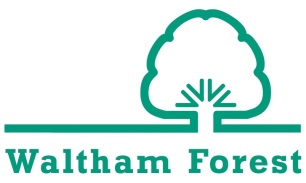 NOTICE OF INTENTION TO DISPOSE OF AN ASSET OF COMMUNITY VALUELocalism Act 2011 and the Assets of community Value (England) Regulations 2012Notice of receipt of a notification under section 95(2) of the Localism Act 2011Asset of Community Value:	The Holly Tree Public House, 141 Dames Road, London, E7 0DZAsset Nominated By:	Grove Green & Francis Road Residents AssociationReceipt of Asset Disposal Notice:	07/06/2018Interim Moratorium End Date:	19/07/2018Potential Full Moratorium End Date:	07/12/2018Potential Protected Period End Date:	07/12/2019Waltham Forest Council gives notice that it has received a notification from the owner of an intention to dispose of the Holly Tree Public House, 141 Dames Road, London, E7 0DZ listed by the Council as an Asset of Community Value under the Localism Act 2011. The Council invites any eligible community interest group to express an interest to be treated as a potential bidder by no later than 5pm on 19th July 2018. Please write to: Planning Policy, Magistrates Court, Town Hall Complex, Forest Road, Walthamstow, E17 4JF. The council will, as soon as practical, notify the owner of any requests that it receives.The Owner of the above listed property may not dispose of their asset during a 6 week initial period starting from the date the Council received the notification from the owner. During this 6 week period (the “interim moratorium”), a community group may request in writing to be treated as a potential bidder for the asset. This request would then result in a 6 month deferral of the disposal (the “full moratorium”). The Owner is not required to accept any bid and once the full moratorium period has expired, may dispose of the asset as they wish until the end of the protected period.To be eligible to request being treated as a possible bidder for the asset, a community interest group must have a local connection and have one or more of the following structures:	A charity	A community interest company	A company limited by guarantee that is non-profit distributing	An industrial and provident society that is non-profit distributing	A parish councilIt will be the responsibility of any bidder to arrange funding, seek to come to an arrangement with the owner and be responsible for all associated costs. The Council is unable to assist in negotiations or to provide any funding or other assistance.Further details on Assets of Community Value can be found on: https://www.walthamforest.gov.uk/content/assets-community-value  Planning Policy TeamLondon Borough of Waltham Forest